VOLKSSCHULE 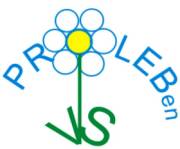 --------- PROLEB ------------ NachmittagsbetreuungNachmittagsbetreuungNachmittagsbetreuungNachmittagsbetreuungNachmittagsbetreuungNachmittagsbetreuungNachmittagsbetreuungNachmittagsbetreuungNachmittagsbetreuungZeitMontagMontagDienstagMittwochDonnerstagZeitFreitag12:00-13:15freie Spielzeitfreie Spielzeitfreie Spielzeitfreie Spielzeitfreie Spielzeit12:00-12:50Lernzeit (K)13:15-14:00MittagessenMittagessenMittagessenMittagessenMittagessen12:50-13:40Mittagessen14:00-14:50Lernzeit (F)Lernzeit (F)Lernzeit (S)Lernzeit (K)Lernzeit (F)13:40-16:00freie SpielzeitIndiv. Gestaltung14:50-16:00Indiv. GestaltungIndiv. GestaltungIndiv. GestaltungIndiv. GestaltungIndiv. Gestaltung13:40-16:00freie SpielzeitIndiv. GestaltungDie individuelle Gestaltungvariiert:Die individuelle Gestaltungvariiert:SpielplatzBewegung im Turnsaal und Garten Kochen und BackenMalen, Basteln, ZeichnenFeste im JahreskreisGeburtstagsfeiern Natur entdeckenKonzentration und TrainingSpiel und Spaß (Gesellschaftsspiele, Rollenspiele, etc.)Lese-und Entspannungsecke SpielplatzBewegung im Turnsaal und Garten Kochen und BackenMalen, Basteln, ZeichnenFeste im JahreskreisGeburtstagsfeiern Natur entdeckenKonzentration und TrainingSpiel und Spaß (Gesellschaftsspiele, Rollenspiele, etc.)Lese-und Entspannungsecke SpielplatzBewegung im Turnsaal und Garten Kochen und BackenMalen, Basteln, ZeichnenFeste im JahreskreisGeburtstagsfeiern Natur entdeckenKonzentration und TrainingSpiel und Spaß (Gesellschaftsspiele, Rollenspiele, etc.)Lese-und Entspannungsecke SpielplatzBewegung im Turnsaal und Garten Kochen und BackenMalen, Basteln, ZeichnenFeste im JahreskreisGeburtstagsfeiern Natur entdeckenKonzentration und TrainingSpiel und Spaß (Gesellschaftsspiele, Rollenspiele, etc.)Lese-und Entspannungsecke SpielplatzBewegung im Turnsaal und Garten Kochen und BackenMalen, Basteln, ZeichnenFeste im JahreskreisGeburtstagsfeiern Natur entdeckenKonzentration und TrainingSpiel und Spaß (Gesellschaftsspiele, Rollenspiele, etc.)Lese-und Entspannungsecke SpielplatzBewegung im Turnsaal und Garten Kochen und BackenMalen, Basteln, ZeichnenFeste im JahreskreisGeburtstagsfeiern Natur entdeckenKonzentration und TrainingSpiel und Spaß (Gesellschaftsspiele, Rollenspiele, etc.)Lese-und Entspannungsecke SpielplatzBewegung im Turnsaal und Garten Kochen und BackenMalen, Basteln, ZeichnenFeste im JahreskreisGeburtstagsfeiern Natur entdeckenKonzentration und TrainingSpiel und Spaß (Gesellschaftsspiele, Rollenspiele, etc.)Lese-und Entspannungsecke Freizeit Freizeit Selina Wietinger, Harriet StegmüllerSelina Wietinger, Harriet StegmüllerSelina Wietinger, Harriet StegmüllerSelina Wietinger, Harriet StegmüllerSelina Wietinger, Harriet StegmüllerSelina Wietinger, Harriet StegmüllerSelina Wietinger, Harriet StegmüllerLernzeit Lernzeit Fürstaller Lisa (F), Kernmayer Sarah (K), Stiper Carina (S)Fürstaller Lisa (F), Kernmayer Sarah (K), Stiper Carina (S)Fürstaller Lisa (F), Kernmayer Sarah (K), Stiper Carina (S)Fürstaller Lisa (F), Kernmayer Sarah (K), Stiper Carina (S)Fürstaller Lisa (F), Kernmayer Sarah (K), Stiper Carina (S)Fürstaller Lisa (F), Kernmayer Sarah (K), Stiper Carina (S)Fürstaller Lisa (F), Kernmayer Sarah (K), Stiper Carina (S)